UFFICIO SERVIZIO SOCIALE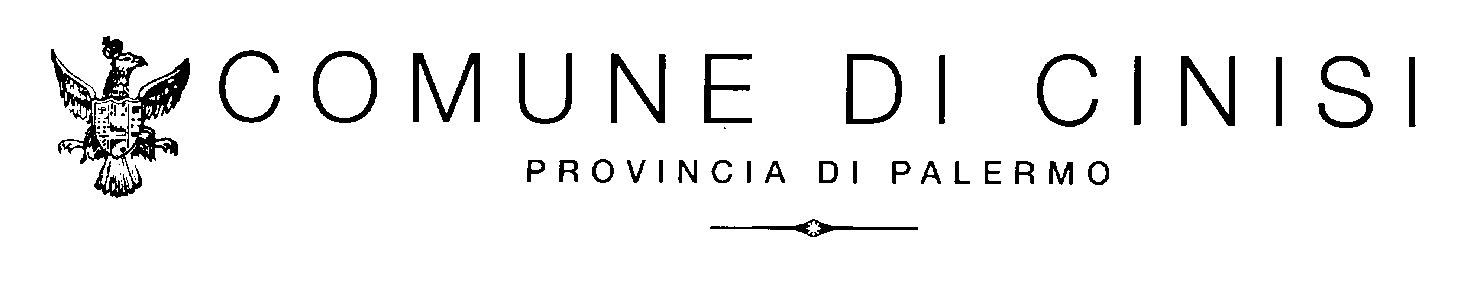 AVVISORILASCIO TESSERE DI LIBERA CIRCOLAZIONE SUI MEZZI EXTRAURBANI DELL’AST IN FAVORE DEGLI ANZIANI PER L’ANNO 2019 Art. .R. 87/81.Si rende noto che ai sensi dell’ art.16 L.R. 87/81 e ss.mm., gli anziani residenti nel Comune di Cinisi possono avanzare apposita richiesta per ottenere la tessera di libera circolazione sui mezzi A.S.T. valevole per  l’anno 2019.Possono usufruire del servizio gli anziani di età non inferiore a 55 per le donne e 60 per gli uomini alla data del 30/09/2018 il cui reddito non superi la fascia esente ai fini della dichiarazione unica dei redditi delle persone fisiche: Euro 9.600,00 per nucleo familiare composto da unico componente.Euro 19.200,00 per nucleo familiare composto da due o più  componenti.La richiesta dovrà essere inoltrata su apposito modulo debitamente compilato in ogni sua parte indirizzata al Comune di Cinisi entro il 25/09/2018 allegando la seguente documentazione:Attestazione I.S.E. in corso di validità;N. 1 fototessera;Copia documento di riconoscimento;Gli appositi modelli di domanda sono disponibili presso l’Ufficio di Servizio Sociale.Cinisi, 11/09/2018  	Il Capo Settore Amministrativo	Socio Culturale	F.to: Dott.ssa C. Palazzolo